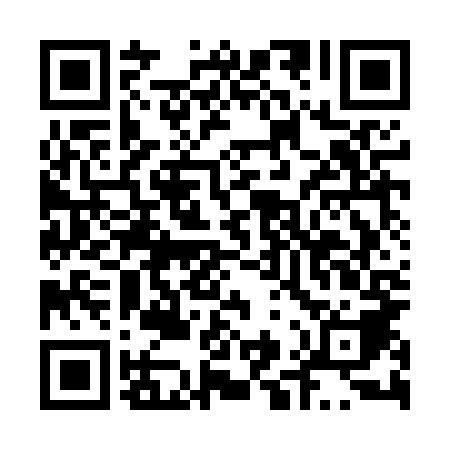 Ramadan times for Bialy Lug, PolandMon 11 Mar 2024 - Wed 10 Apr 2024High Latitude Method: Angle Based RulePrayer Calculation Method: Muslim World LeagueAsar Calculation Method: HanafiPrayer times provided by https://www.salahtimes.comDateDayFajrSuhurSunriseDhuhrAsrIftarMaghribIsha11Mon4:044:045:5611:433:365:325:327:1712Tue4:024:025:5411:433:385:345:347:1913Wed4:004:005:5111:433:395:355:357:2014Thu3:573:575:4911:433:415:375:377:2215Fri3:553:555:4711:423:425:395:397:2416Sat3:523:525:4411:423:435:405:407:2617Sun3:503:505:4211:423:455:425:427:2818Mon3:473:475:4011:413:465:445:447:3019Tue3:453:455:3811:413:485:455:457:3220Wed3:423:425:3511:413:495:475:477:3421Thu3:393:395:3311:403:505:495:497:3622Fri3:373:375:3111:403:525:515:517:3823Sat3:343:345:2911:403:535:525:527:4024Sun3:323:325:2611:403:545:545:547:4225Mon3:293:295:2411:393:555:565:567:4426Tue3:263:265:2211:393:575:575:577:4627Wed3:243:245:1911:393:585:595:597:4828Thu3:213:215:1711:383:596:016:017:5029Fri3:183:185:1511:384:016:026:027:5230Sat3:153:155:1311:384:026:046:047:5431Sun4:134:136:1012:375:037:067:068:561Mon4:104:106:0812:375:047:077:078:582Tue4:074:076:0612:375:057:097:099:013Wed4:044:046:0412:375:077:117:119:034Thu4:014:016:0112:365:087:127:129:055Fri3:583:585:5912:365:097:147:149:076Sat3:553:555:5712:365:107:167:169:097Sun3:533:535:5512:355:117:177:179:128Mon3:503:505:5212:355:137:197:199:149Tue3:473:475:5012:355:147:217:219:1610Wed3:443:445:4812:355:157:227:229:19